附件2：                                              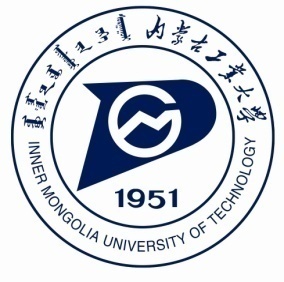                                                             项目编号：内蒙古工业大学校级大学生创新实验计划项目任务书项 目 名 称：                                         立 项 时 间：                                         负   责  人：                                         所在（院）系：                                         负责人电话：                                        负责人电子信箱：                                        指 导 教 师 ：                                        指导教师职称：                                        指导教师信箱：                                        导师所在单位：                               填 表 日 期：                                         填 表 说 明1. 任务书各项内容，必须如实填写，不得有虚假或抄袭现象。2. 封面文字：宋体四号字加英文Times New Roman。封面编号由教务处统一编写。3. 表格内文字：宋体五号字加英文Times New Roman，行距：最小值0磅。4. 学校资助人文社科类项目3000元/项，理工科类项目4000元/项。要求各学院按照不低于1:2（院：校）的比例给予经费配套。5. 项目立项起始时间为2017年8月，完成时间为2019年1月，历时1年半。公开答辩结题时间为2019年4月。6. 上报的任务书一式4份，获准后《任务书》由教务处保存1份，其余3份由学院、指导教师和项目组学生各保存一份。7. 该《任务书》为A4纸，双面打印，左侧装订，预留位置不够可以附页。一、项目负责人情况二、指导教师情况三、项目进展计划及成果四、资助金额和经费预算此部分应包括学校资助资金和学院配套资金（学校资助资金的使用应按照学校相关制度执行），专款专用。五、项目负责人、指导教师、实验教学示范中心、学院的责任六、学校意见负责人姓　名姓　名姓　名性别性别民族民族身份证号身份证号身份证号负责人所在学院所在学院所在学院年级专业年级专业级          专业级          专业级          专业级          专业级          专业学号负责人项目名称项目名称项目名称负责人移动电话移动电话移动电话EmailEmailEmail项目组其他成员（不包括指导教师）项目组其他成员（不包括指导教师）项目组其他成员（不包括指导教师）项目组其他成员（不包括指导教师）项目组其他成员（不包括指导教师）项目组其他成员（不包括指导教师）项目组其他成员（不包括指导教师）项目组其他成员（不包括指导教师）项目组其他成员（不包括指导教师）项目组其他成员（不包括指导教师）项目组其他成员（不包括指导教师）项目组其他成员（不包括指导教师）项目组其他成员（不包括指导教师）项目组其他成员（不包括指导教师）项目组其他成员（不包括指导教师）项目组其他成员（不包括指导教师）项目组其他成员（不包括指导教师）项目组其他成员（不包括指导教师）姓　名姓　名性别年级年级所在学院及专业所在学院及专业所在学院及专业所在学院及专业学号学号身份证号身份证号身份证号联系电话联系电话联系电话Email级级级级级级级级姓　名性别民族党 派年 龄最终学历学位职 称职  务所在院系研究方向通讯地址联系电话项目进展计划与预期研究成果（在毕业前需通过公开答辩结题）项目经费来源资金额（单位：元）资金额（单位：元）资金总额（单位：元）学校资助资金学院配套资金预算支出科目支出金额（元）预算根据及理由预算根据及理由项目负责人、指导教师承诺：【以下文字仅供参考：我与项目组成员将严格遵守学校开展校级 “大学生创新实验计划”项目的各项规定，按计划认真组织开展各项工作，按时报送有关资料，及时报告重大情况变动，切实保证项目的质量和进度。】                            项目负责人签字：                            指导教师签字：年    月    日实验室(中心)负责人承诺：【以下文字仅供参考：我实验室(中心)同意承担学校“大学生创新实验计划”项目××××，将保证项目负责人及其队伍的稳定和项目实施所需的条件。严格遵守学校各项有关规定，并督促实施。】                            实验室(中心)负责人签字：年    月    日所在学院意见：【以下文字仅供参考：我单位同意承担学校“大学生创新实验计划”项目××××，将保证项目负责人及其队伍的稳定和项目实施所需的条件，并给予政策以及配套经费的支持。严格遵守学校各项有关规定，并督促实施。】                            分管院长签字（学院章）：年    月    日                               分管校长签章（学校章）：     年    月    日